Gamma Beta PhiMEETING Minutes 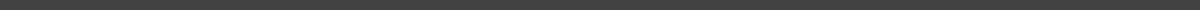 February 16, 2017 / 6:05 PM / Business building room 177Meeting Called to Order By: Jordan Ruiz, PresidentImportant TopicsRisk ManagementDiscussed Risk management with a power point by Katherine Brorman (Risk Management Officer/Treasury).T-shirt DesignsMembers showed some of their designsVoted unanimous on a t- shirt designIf you would like to purchase an old shirt contact one of the officersRegarding the new t-shirts, members will receive an email on the price once we get confirmation.  ScholarshipsYou can find the link for the scholarships on Tarleton Gamma Beta Phi Weebly siteContact the advisor for more information: Fitch@tarleton.edu Deadline for Scholarships are April 15, 2017Valentines Dance w/ Sigma Alpha PhiDance is March 9, 2017, members will be emailed regarding the time once we find out (if you are wanting to participate just give one of the officers a heads up so we can know how many of our members will be participating) Community serviceValentines Dance with Sigma Alpha Phi, members can help set up or cleanup for service hoursYou can find the community service form on our Weebly siteHours are due the 1st week of MayFlagship ProjectDiscussed with members the activities we can do for flagshipHave not come to a decision yet but ideas are always acceptedLittle Free Libraries is the organization's Flagship this yearMeeting Adjourned At: 6:30Minutes Compiled By: Seyoun Taylor, Secretary